Quantes emocions trobes en aquesta sopa de lletres?  Encercla-es una de cada color.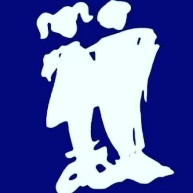 AMORRABIATNSFASTIcROSAVORRITISORPRESARVALEGRIAAONERVISPTRISTESAOENFADATMRVERGONYAF